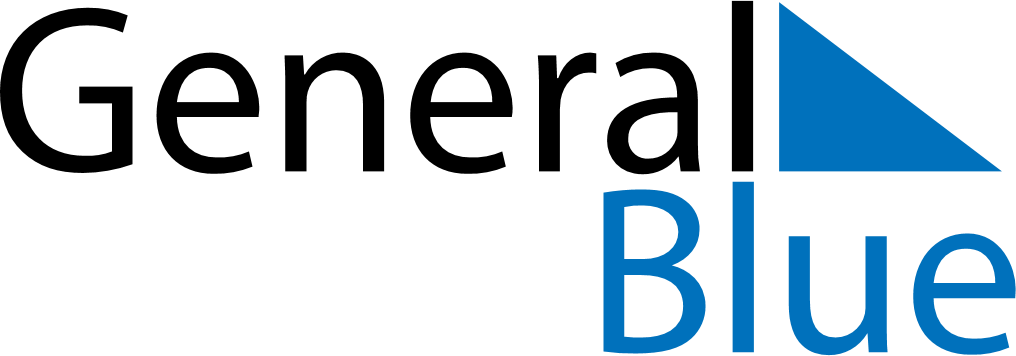 May 2024May 2024May 2024May 2024May 2024May 2024Kaerkoelae, Paijat-Hame, FinlandKaerkoelae, Paijat-Hame, FinlandKaerkoelae, Paijat-Hame, FinlandKaerkoelae, Paijat-Hame, FinlandKaerkoelae, Paijat-Hame, FinlandKaerkoelae, Paijat-Hame, FinlandSunday Monday Tuesday Wednesday Thursday Friday Saturday 1 2 3 4 Sunrise: 5:11 AM Sunset: 9:20 PM Daylight: 16 hours and 9 minutes. Sunrise: 5:08 AM Sunset: 9:23 PM Daylight: 16 hours and 15 minutes. Sunrise: 5:05 AM Sunset: 9:26 PM Daylight: 16 hours and 20 minutes. Sunrise: 5:02 AM Sunset: 9:28 PM Daylight: 16 hours and 26 minutes. 5 6 7 8 9 10 11 Sunrise: 5:00 AM Sunset: 9:31 PM Daylight: 16 hours and 31 minutes. Sunrise: 4:57 AM Sunset: 9:34 PM Daylight: 16 hours and 36 minutes. Sunrise: 4:54 AM Sunset: 9:36 PM Daylight: 16 hours and 42 minutes. Sunrise: 4:51 AM Sunset: 9:39 PM Daylight: 16 hours and 47 minutes. Sunrise: 4:49 AM Sunset: 9:41 PM Daylight: 16 hours and 52 minutes. Sunrise: 4:46 AM Sunset: 9:44 PM Daylight: 16 hours and 57 minutes. Sunrise: 4:43 AM Sunset: 9:46 PM Daylight: 17 hours and 3 minutes. 12 13 14 15 16 17 18 Sunrise: 4:41 AM Sunset: 9:49 PM Daylight: 17 hours and 8 minutes. Sunrise: 4:38 AM Sunset: 9:52 PM Daylight: 17 hours and 13 minutes. Sunrise: 4:36 AM Sunset: 9:54 PM Daylight: 17 hours and 18 minutes. Sunrise: 4:33 AM Sunset: 9:57 PM Daylight: 17 hours and 23 minutes. Sunrise: 4:31 AM Sunset: 9:59 PM Daylight: 17 hours and 28 minutes. Sunrise: 4:28 AM Sunset: 10:02 PM Daylight: 17 hours and 33 minutes. Sunrise: 4:26 AM Sunset: 10:04 PM Daylight: 17 hours and 38 minutes. 19 20 21 22 23 24 25 Sunrise: 4:24 AM Sunset: 10:06 PM Daylight: 17 hours and 42 minutes. Sunrise: 4:21 AM Sunset: 10:09 PM Daylight: 17 hours and 47 minutes. Sunrise: 4:19 AM Sunset: 10:11 PM Daylight: 17 hours and 52 minutes. Sunrise: 4:17 AM Sunset: 10:14 PM Daylight: 17 hours and 56 minutes. Sunrise: 4:15 AM Sunset: 10:16 PM Daylight: 18 hours and 1 minute. Sunrise: 4:13 AM Sunset: 10:18 PM Daylight: 18 hours and 5 minutes. Sunrise: 4:11 AM Sunset: 10:20 PM Daylight: 18 hours and 9 minutes. 26 27 28 29 30 31 Sunrise: 4:09 AM Sunset: 10:23 PM Daylight: 18 hours and 14 minutes. Sunrise: 4:07 AM Sunset: 10:25 PM Daylight: 18 hours and 18 minutes. Sunrise: 4:05 AM Sunset: 10:27 PM Daylight: 18 hours and 22 minutes. Sunrise: 4:03 AM Sunset: 10:29 PM Daylight: 18 hours and 26 minutes. Sunrise: 4:01 AM Sunset: 10:31 PM Daylight: 18 hours and 29 minutes. Sunrise: 3:59 AM Sunset: 10:33 PM Daylight: 18 hours and 33 minutes. 